    桃園市進出口商業同業公會 函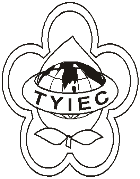          Taoyuan Importers & Exporters Chamber of Commerce桃園市桃園區春日路1235之2號3F           TEL:886-3-316-4346   886-3-325-3781   FAX:886-3-355-9651ie325@ms19.hinet.net     www.taoyuanproduct.org受 文 者: 各相關會員 發文日期：中華民國110年3月3日發文字號：桃貿豐字第110062號附    件：主   旨：因為「化粧品衛生安全管理法」與「化粧品產品        登錄辦法」之施行，財團法人醫藥工業技術發展        中心將於北、中、南部舉辦共4場化粧品產品登錄        教育訓練，詳說明會，請查照。說   明：     ㄧ、依據桃園市政府衛生局110年2月25日桃衛藥字第        1100015394號函辦理。     二、因應「化粧品衛生安全管理法」之規定與「化粧        品產品登錄辦法」之施行，旨掲單位承接衛生福部食品藥物管理署委辦計畫「促進化粧品登錄管理」計畫，將於北、中及南部舉辦4場化粧品產品登錄教育訓練，爰轉請會員踴躍申請。     三、該教育訓練說明會一律採網路報名，可至該中心網站報名(https://pitdclist.fong-cai.com.tw/index.asp)，        各場次時間及地點詳細資訊可至衛生福利部網站下載(https://pitdcadmin.fong-cai.com.tw/curriculum/ user_path/2021_2_17_23_17_15.pdf)，如有相關問題可致電(02-66251166分機5227、5310)洽詢。理事長  簡 文 豐